Esperanza Middle School PTO – Registration for Membership 2019-2020 For Parents, Teachers, AND Students!Parent / Guardian / Teacher Membership InformationMember #1:  Relationship to Student(s):  _______________________________  (One form per Family) Member #2:  Relationship to Student(s):  ______________________________  Student Information: (Please enter incoming New Student)Volunteer Opportunities:  Check us out online, or see below: I am interested in getting more information about volunteering for the following PTO-sponsored activities. Please check as many events as you wish: Back to School Teacher Event (in August) Annual Special Event Night (skating, bowling, or other activity, as voted by the PTO) Teacher/Staff Appreciation Committee (Bus Driver Appreciation-April & Teacher Appreciation-May) Teacher Luncheon Chairperson/ Co-Chair/Helping Hand (3 events per year) Dance Chaperones/DJ Expertise/Party Planner for PTO Dance Flexible, can contact for any PTO Event Ideas for other events:  _________________________________________________________________Business Owners- If you are Business owner and would like to Give Back to your Community/ for In-Kind Donations during any of our School events, please leave your contact information below! Thank you! ________________________________________________________________________________________Check us out on https://emspiratespto.weebly.com, & on Facebook:  Esperanza Middle School Parent Information Page. Request to join on Facebook **AND** Send an email to EsperanzaMSPTO@gmail.com with:  your name (and FB name, if different), child(ren) name(s) and grades for 2019-2020. All FB requests MUST be verified by EMS PTO to join.  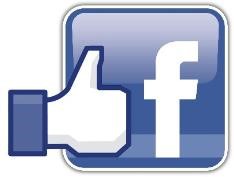 2019-2020 ESPERANZA MIDDLE SCHOOL TEACHER/STAFF MEMBERSHIP FORM:Last Name First Name Email Address Phone Number Last Name First Name Email Address Phone Number Last Name First Name Grade for  2019-2020 Homeroom Teacher Name  (if known)    6      7      8    6      7      8    6      7      8 Teacher First Name:Teacher Wish ListTeacher Luncheon FavoritesLast Name:Teaching Grade/Specials: